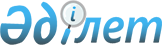 О внесении изменений в постановление акимата Толебийского района от 08 мая 2019 года № 297 "О предоставлении кандидатам на договорной основе помещений для встреч с избирателями и определении мест для размещения агитационных печатных материалов"Постановление акимата Толебийского района Туркестанской области от 30 июня 2023 года № 429. Зарегистрировано в Департаменте юстиции Туркестанской области 3 июля 2023 года № 6321-13
      Акимат Толебийского района ПОСТАНОВЛЯЕТ:
      1. Внести в постановление акимата Толебийского района от 08 мая 2019 года № 297 "О предоставлении кандидатам на договорной основе помещений для встреч с избирателями и определении мест для размещения агитационных печатных материалов" (зарегистрировано в Реестре государственной регистрации нормативных правовых актов за № 5040) следующие изменения: 
      заголовок указанного постановления изложить в новой редакции:
      "Об определении мест для размещения агитационных печатных материалов для всех кандидатов";
      преамбулу указанного постановления изложить в новой редакции:
      "В соответствии с пунктом 6 статьи 28 Конституционного Закона Республики Казахстан "О выборах в Республике Казахстан", акимат Толебийского района ПОСТАНОВЛЯЕТ:";
      пункт 1 указанного постановления исключить;
      приложение 1 к указанному постановлению исключить;
      приложение 2 к указанному постановлению изложить в новой редакции согласно приложению к настоящему постановлению;
      гриф согласования, расположенный в левом нижнем углу указанного постановления изложить в новой редакции:
      ""СОГЛАСОВАНО"
      Толебийская районная территориальная избирательная комиссия".
      2. Контроль за исполнением настоящего постановления возложить на курирующего заместителя акима Толебийского района.
      3. Настоящее постановление вводится в действие после дня его первого официального опубликования. Места для размещения агитационных печатных материалов для всех кандидатов
					© 2012. РГП на ПХВ «Институт законодательства и правовой информации Республики Казахстан» Министерства юстиции Республики Казахстан
				
      Аким Толебийского района

Т. Телгараев
Приложение к постановлению
Акимата Толебийского района
от 30 июня 2023 года № 429
№
Толебийский район
1
Город Ленгер, улица Толеби, возле здания Толебийского районного управления "АО Народный Банк Казахстана"
2
Первомаевский сельский округ, село Биринши Мамыр, улица Д.Кунаева, возле здания государственного коммунального казенного предприятия "Толебийского районного дома культуры" сельского дома культуры "Бірінші Мамыр" отдела культуры, развития языков, физической культуры и спорта Толебийского района
3
Алатауский сельский округ, село Алатау, улица Б.Момышулы, возле здания государственного коммунального казенного предприятия "Ясли-сада "Күншуақ" отдела развития человеческого потенциала Толебийского района управления развития человеческого потенциала Туркестанской области
4
Аккумский сельский округ, село Момынай, улица Актас, напротив здания "Аппарата акима Аккумского сельского округа Толебийского района"
5
Когалинский сельский округ, село Диханкол, улица Байтерек, возле здания государственного коммунального казенного предприятия "Толебийского районного дома культуры" сельского клуба "Диханкол" отдела культуры, развития языков, физической культуры и спорта Толебийского района
6
Каратюбинский сельский округ, село Каратобе, улица С.Абдулла, возле здания государственного коммунального казенного предприятия "Толебийского районного дома культуры" сельского клуба "Қаратобе" отдела культуры, развития языков, физической культуры и спорта Толебийского района
7
Верхне Аксуский сельский округ, село Мадени, улица Байшешек, возле здания коммунального государственного учреждения "Общеобразовательного среднего школы "Мәдени" отдела развития человеческого потенциала Толебийского района управления развития человеческого потенциала Туркестанской области
8
Кемекалганский сельский округ, село Абай, улица Кемекалган, возле здания государственного коммунального предприятия на праве хозяйственного ведения Толебийского районного больницы врачебный амбулатории "Кеме-қалған" 
9
Коксаекский сельский округ, село Коксаек, улица Толеби, возле здания коммунального государственного учреждения "Общеобразовательного среднего школы имени М.Х.Дулати" отдела развития человеческого потенциала Толебийского района управления развития человеческого потенциала Туркестанской области
10
Зертасский сельский округ, село Зертас, улица Еламан-Сауран, возле здания государственного коммунального казенного предприятия "Ясли-сада "Аяулым" отдела развития человеческого потенциала Толебийского района управления развития человеческого потенциала Туркестанской области
11
Тасарыкский сельский округ, село Тасарык, улица М.Ауезова, возле парка "Женис"
12
Каскасуйский сельский округ, село Каскасу, улица Куандык, возле здания государственного коммунального казенного предприятия "Ясли-сада "Арай" отдела развития человеческого потенциала Толебийского района управления развития человеческого потенциала Туркестанской области
13
Киелитасский сельский округ, село Достык, улица Астана, возле здания государственного коммунального казенного предприятия "Детского сада "Рауан" отдела развития человеческого потенциала Толебийского района управления развития человеческого потенциала Туркестанской области